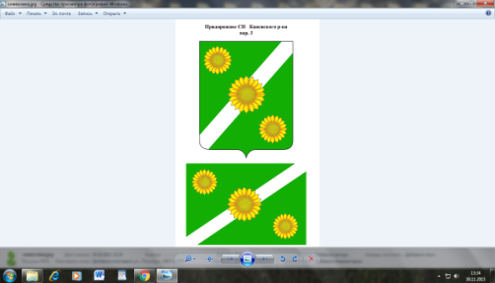 СОВЕТПРИДОРОЖНОГО СЕЛЬСКОГО ПОСЕЛЕНИЯКАНЕВСКОГО РАЙОНАРЕШЕНИЕ15 июня 2022 год                      № 150                                               ст. ПридорожнаяО внесении изменений в решение Совета Придорожного сельского поселения Каневского района от 21 января 2022 года № 122 «Об утверждении Положения о муниципальном контроле на автомобильном транспорте, городском наземном электрическом транспорте и в дорожном хозяйстве вне границ населенных пунктов в границах Придорожного сельского    поселения Каневского района»           В соответствии со статьей 53 Федерального закона от 6 октября 2003 года № 131-ФЗ «Об общих принципах организации местного самоуправления в Российской Федерации», части 6 статьи 1 Федерального закона от 31 июля 2020 года № 248-ФЗ «О государственном контроле (надзоре) и муниципальном контроле в Российской Федерации», Законом Краснодарского края от 8 августа 2016 года № 3459-КЗ «О закреплении  за сельскими поселениями Краснодарского края отдельных вопросов местного значения городских поселений», Совет Придорожного сельского поселения Каневского района              р е ш и л:1. Внести в решение Совета Придорожного сельского поселения Каневского района от 21 января 2022 года № 122 «Об утверждении Положения о муниципальном контроле на автомобильном транспорте, городском наземном электрическом транспорте и в дорожном хозяйстве вне границ населенных пунктов в границах Придорожного сельского поселения Каневского района» следующие изменения:1.1. Наименование решения Совета Придорожного сельского поселения Каневского района от 21 января 2022 года № 122 «Об утверждении Положения о муниципальном контроле на автомобильном транспорте, городском наземном электрическом транспорте и в дорожном хозяйстве вне границ населенных пунктов в границах Придорожного сельского поселения Каневского района» (далее Решение) и далее по тексту Решения, читать в следующей редакции: «Об утверждении Положения о муниципальном контроле на автомобильном транспорте, городском наземном электрическом транспорте и в дорожном хозяйстве в границах населенного пункта Придорожного сельского поселения Каневского района»;1.2. пункт 3 Положения читать в следующей редакции: «В соответствии с Федеральным законом от 8 ноября 2007 года               259-ФЗ «Устав автомобильного транспорта и городского наземного электрического транспорта» (далее – Федеральный закон № 259-ФЗ) предметом муниципального контроля на автомобильном транспорте является соблюдение юридическими лицами, индивидуальными предпринимателями, гражданами (далее – контролируемые лица) обязательных требований:1) в области автомобильных дорог и дорожной деятельности, установленных в отношении автомобильных дорог местного значения в границах населенного пункта Придорожного сельского поселения Каневского района (далее – автомобильные дороги местного значения или автомобильные дороги общего пользования местного значения):а) к эксплуатации объектов дорожного сервиса, размещенных в полосах отвода и (или) придорожных полосах автомобильных дорог общего пользования;б) к осуществлению работ по капитальному ремонту, ремонту и содержанию автомобильных дорог общего пользования и искусственных дорожных сооружений на них (включая требования к дорожно-строительным материалам и изделиям) в части обеспечения сохранности автомобильных дорог;2) установленных в отношении перевозок по муниципальным маршрутам регулярных перевозок, не относящихся к предмету федерального государственного контроля (надзора) на автомобильном транспорте, городском наземном электрическом транспорте и в дорожном хозяйстве в области организации регулярных перевозок.»1.3. пункт 10 раздела 2 Положения читать в следующей редакции: «Объектами муниципального контроля на автомобильном транспорте, в рамках Федерального закона № 248-ФЗ, являются:-деятельность по использованию полос отвода и (или) придорожных полос автомобильных дорог общего пользования местного значения;-деятельность по осуществлению работ по капитальному ремонту, ремонту и содержанию автомобильных дорог общего пользования местного значения и искусственных дорожных сооружений на них;-деятельность по перевозкам по муниципальным маршрутам регулярных перевозок, не относящихся к предмету федерального государственного контроля (надзора) на автомобильном транспорте, городском наземном электрическом транспорте и в дорожном хозяйстве в области организации регулярных перевозок;- деятельность, действия (бездействие) контролируемых лиц на автомобильном транспорте, городском наземном электрическом транспорте и в дорожном хозяйстве, в рамках которых должны соблюдаться обязательные требования, в том числе предъявляемые к контролируемым лицам, осуществляющим деятельность, действия (бездействие);- результаты деятельности контролируемых лиц, в том числе работы и услуги, к которым предъявляются обязательные требования;- здания, строения, сооружения, территории, включая земельные участки, предметы и другие объекты, которыми контролируемые лицами владеют и (или) пользуются и к которым предъявляются обязательные требования.»2. Обнародовать настоящее решение  на информационных стендах Придорожного  сельского   поселения   Каневского  района  и  разместить  в информационно–телекоммуникационной сети «Интернет» на официальном сайте  Придорожного сельского поселения Каневского района.3. Контроль за выполнением настоящего решения возложить на постоянную комиссию Совета Придорожного сельского поселения Каневского района по вопросам благоустройства, ЖКХ, архитектуры и градостроительства.4. Настоящее решение вступает в силу со дня его обнародования.Председатель Совета Придорожного сельского Поселения Каневского района(Глава Придорожного сельского поселения Каневского района)                                                                              М.Е. Авакьян